Chapter 10 & 12 Notes- Stoichiometry__________________________ – A fraction equal to 1 that is used to change one unit into another. (When the numerator = denominator, a fraction equals 1.)_________________________ – A problem solving method where conversion factors are used to cancel unwanted units.a)  Convert $25 to nickels.b) Convert 180 days to seconds.Common Conversions to Know1 base (m, l, g) = 100 _____               .1 base (m, l, g) = 1000 ____               .1 ____                = 1000 base units (m, l, g)c) Convert 125 cm to km.d) Convert 15 m/s to km/hr.Measuring MatterHow do we describe how much of something we have?By ___________________, by _________________, by ___________________.We use words like “dozen” to talk about an amount.In chemistry, we use the ________________.Mole_______________________ – SI unit for measuring an amount of a substance.A “particle” will either be: An atom, a molecule or a formula unit______________________________________________ = 6.02 x 1023_____________________________ = smallest unit that still has all the characteristics of that substance.Representative ParticlesWhat is the representative particle of :Element (ex. Cu): 	____________________ Exception:  The representative particle of the 7 diatomic elements is a molecule.  (ex. H2)Covalent compound (ex. H2O): __________________Ionic Compound (ex. NaCl): _______________________4 moles Ca =                       atoms Ca.5 x 1018 atoms Cu =                    moles Cu.9.2 moles F2 =                      molecules F2?9.2 moles F2 =                           atoms F?Molar Mass________________________________ – The mass of one mole of an element or compound.Molar mass of a compound = the sum of the masses of the atoms in the formula.Use the atomic masses in ________________________on the periodic table.Find the molar mass of each:Sr  MgBr2  Ba3(PO4)2  Mole–Gram Conversions1 mole = ____________________________________________________5.3 moles LiOH = ___________ grams LiOH 	(Molar mass LiOH :  7 + 16 + 1 = ______ g/mol)           68 grams F2 =                         moles F2?STP__________________= Standard Temperature & PressureStandard Temp  0oCStandard Press  1 atm Molar Volume of a Gas_______________________________________________:  equal volumes of gases at the same temperature and pressure contain equal numbers of particles.At STP, 1 mole of any gas occupies a volume of ___________________ L.___________ mole = _____________ L (of gas at STP)5.4 moles He =                     L He at STP?Molar Mass-Density ConversionsDensity =  		Molar Mass = A gaseous compound composed of sulfur and oxygen has a density of 3.58 g/L at STP.  What is the molar mass of this gas?What is the density of Krypton gas at STP?Multi-step Problem:  Example 1If you had 5.0 L of CO2 how many grams would that be?Step 1:  L  molesStep 2:  moles  grams 	x		x 	 	=Multi-step Problem:  Example 2How many molecules are in 60.0 grams of water?Step 1:  grams  molesStep 2:  moles  moleculesPercent Composition________________________________ - % by mass of each element in a compoundPercent =  x 100		Percent Composition =  x 100
Ex) Find the mass percent composition of Al2(SO4)3	Ex) Find the percent composition of NiSO3More PercentsEx) Which of the following shows a compound that is 92.3%C and 7.7%H?	a)  C2H4			b)  C3H6	c)  CH4				d)  C6H6Empirical and Molecular Formulas____________________________________ – The simplest formula.Shows the smallest whole number ratio of elements in a compound.  Covalent formulas will not always be empirical.Example:  CH___________________ Formula – The actual formula. For ionic compounds – it will be the simplest ratio.For molecular compounds – it will NOT always be the simplest ratio.Example:  C6H6Empirical FormulaCalculate the empirical formula of a 2.5 gram compound containing 0.90g Ca and 1.60g Cl.Step 1:  Convert GRAMS to MOLES.Step 2:  DIVIDE the # of moles of each substance by the smallest number to get the simplest mole ratio.Step 3:  If the numbers are whole numbers, use these as the subscripts for the formula.  If the numbers are not whole numbers, multiply each by a factor that will make them whole numbers.Look for these fractions:What is the empirical formula of a compound that is 66% Ca and 34% P? Step 1:  grams  molesStep 2:  Divide by the smallest. Determining Molecular FormulasA compound has an empirical formula of CH2O.  Its molecular mass is 180g/mol.  What is its molecular formula?Step 1:  Find the mass of the empirical formula.Step 2: Divide the molecular mass by the mass of the empirical formula to get the “multiplying factor”.Step 3:  Multiply each of the subscripts in the empirical formula by this factor to get the molecular formula.Find the molecular formula of ethylene glycol (CH3O) if its molar mass is 62 g/mol.The percent composition of methyl butanoate is 58.8% C, 9.8% H, and 31.4 % O and its molar mass is 204 g/mol.  What is its empirical formula? 		What is its molecular formula?Empirical Formula  C5H10O2Mass = 5(12) + 10(1) + 2(16) = 102 g/mole  = 2So molecular formula is  2 x emp. form:   2(C5H10O2) =    C10H20O4 Stoichiometry_________________________ – The calculations of quantities of substances involved in chemical reactions___________________ in a balanced reaction show the MOLE TO MOLE RATIO.Ex.  1N2 + 3H2  2NH3         There is a                                   mole ratioNote – Don’t use coefficients when adding up the mass!Mole-Mole Conversions2A + B  3C + 7DGiven the number of moles of reactant A (6 moles), you can find:1)2)3)N2 + 3H2  2NH3If you have 2 moles of N2, how many moles of NH3 will be produced?Reaction Conversions****The only way to convert from one compound to something totally different in the reaction is to use the ___________________________________________ from the coefficients!!!****Note – If you don’t have moles already, your first step is to convert to moles!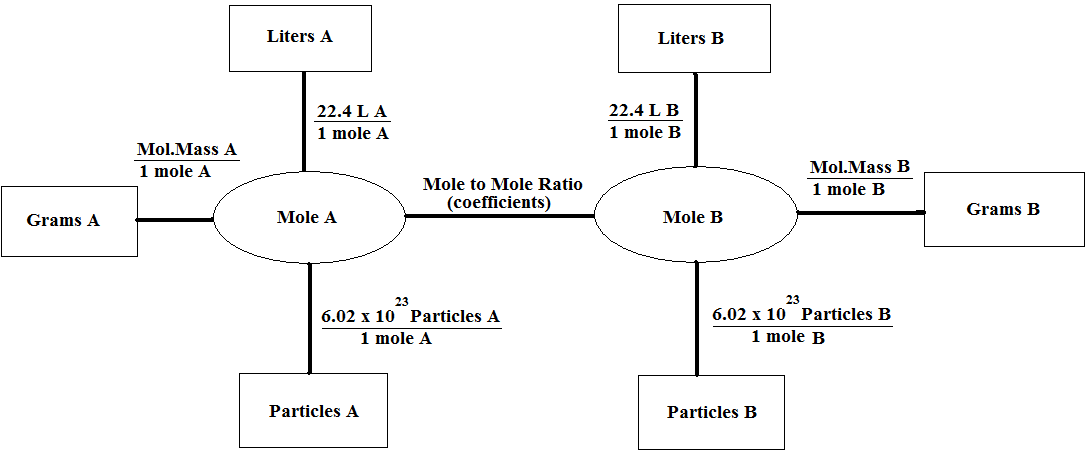 Mass-Mass ConversionsHow many grams of hydrogen gas are required for 3.75g of nitrogen gas to react completely?(Order: grams N2  mole N2  mole H2  grams H2 )N2 + 3H2  2NH3 How many grams of H2 are required to produce 5.0 grams of NH3?(Grams NH3  moles NH3  moles H2  grams H2 )Mass – Volume ConversionsC2H4 + 3O2  2H2O + 2CO2How many liters of CO2 (at STP) would be produced from the combustion of 4.0 grams of C2H4?C2H4 + 3O2  2H2O + 2CO2How many liters of O2 would be needed to produce 6.8 grams of H2O?Volume – Volume ConversionsN2 + 3H2  2NH3How many liters of ammonia (NH3) would be produced from 8.0 liters of hydrogen?N2 + 3H2  2NH3How many liters of N2 would be needed to produce 15.0 liters of NH3?